АДМИНИСТРАЦИЯГОРОДСКОГО ПОСЕЛЕНИЯ ИГРИМБерезовского районаХанты-Мансийского автономного округа – ЮгрыПОСТАНОВЛЕНИЕот 10.03.2023 г.										№ 29пгт. ИгримО резервировании земельных участков для муниципальных нужд на территории городского поселения ИгримВ соответствии с Земельным кодексом Российской Федерации, постановлением Правительства Российской Федерации от 22.07.2008 № 561 «О некоторых вопросах, связанных с резервированием земель для государственных или муниципальных нужд», генеральным планом городского поселения Игрим утвержденным решением Думы Березовского района от 27.07.2020 № 588, постановлением администрации Березовского района от 31.08.2011 № 1226 «Об утверждении проекта планировки и проекта межевания территории населенного пункта Игрим»ПОСТАНОВЛЯЕТ:Зарезервировать земельный участок для муниципальных нужд- строительства объекта социальной инфраструктуры на территории городского поселения Игрим, площадью 7098 кв.м., из земель населенных пунктов, местоположение: Ханты-Мансийский автономный округ-Югра, Березовский район, городское поселение Игрим, улица Ленина, дом 9, с кадастровым номером 86:05:0324060:18, согласно приложениям 1,2 к постановлению.2. Срок резервирования: 3 года.3. В связи с отсутствием земельных участков, полностью или частично расположенных в границах резервируемых земель для муниципальных нужд, ограничения прав собственников, землепользователей, землевладельцев, арендаторов земельных участков в границах резервируемых земель не устанавливаются.  4. Установить, что заинтересованные лица могут ознакомиться со схемой резервируемых земель 24 марта 2023 года с 09.00 до 17.00 (перерыв с 13.00 до 14.00) по адресу: пгт.Игрим, ул.Губкина, 1, кабинет 8.5. Опубликовать настоящее постановление в газете «Официальный вестник органов местного самоуправления городского поселения Игрим» и разместить на официальном сайте администрации городского поселения Игрим. 6. Настоящее постановление вступает в силу после его официального опубликования. 	7. Контроль за исполнением настоящего постановления возложить на заместителя главы городского поселения Игрим Храмикова С.А.Глава поселения									Т.А.ГрудоПриложение №1 к постановлению администрации городского поселения Игрим от 10.03.2023 №29Схема резервируемых земельдля строительства объекта социальной инфраструктуры на территории городского поселения Игрим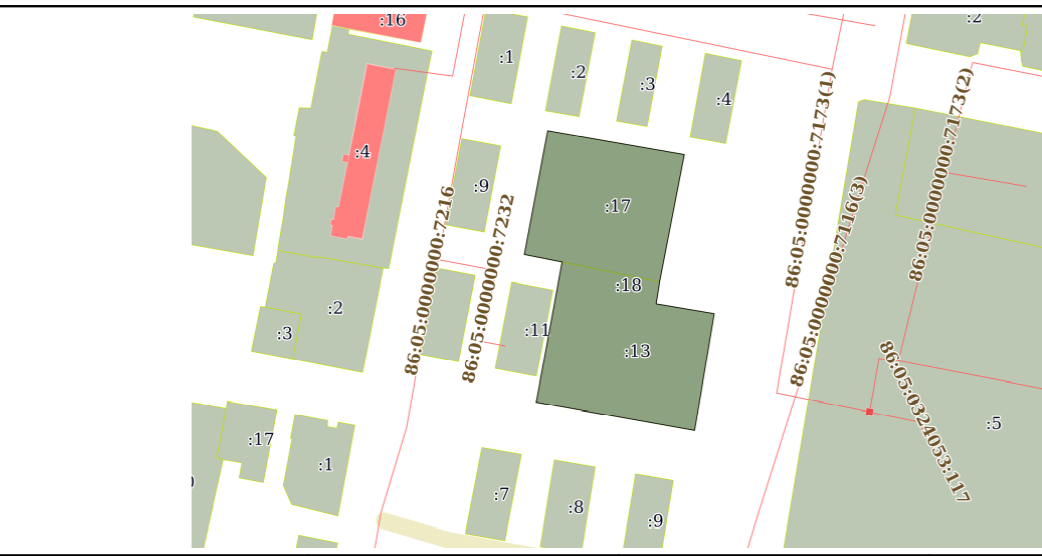 Приложение №2 к постановлению администрации городского поселения Игрим от 10.03.2023 №29Перечень кадастровых номеров земельных участков, которые полностью или частично расположены в границах резервирования земельного участка под строительство социального объекта на территории городского поселения ИгримКадастровый номер земельного участка: :ЗУ1Кадастровый номер земельного участка: :ЗУ1Кадастровый номер земельного участка: :ЗУ1Площадь земельного участка: 7098 кв. мПлощадь земельного участка: 7098 кв. мПлощадь земельного участка: 7098 кв. мОбозначение характерных точек границыКоординаты, мКоординаты, мОбозначение характерных точек границыXY12311206302.311719790.9521206355.331719800.9231206345.11719859.1841206290.651719848.6551206281.391719847.1761206277.191719871.94712062271719863.5781206239.171719796.0191206299.111719807.0411206302.311719790.95№ п/пКадастровый номер земельного участкаВид разрешенного использования186:05:0324060:18«Детский сад в пгт.Игрим»